Задача 3 (с. 66, вар 12)Определите, при каких сопротивлениях Rб транзистор находится в режиме насыщения: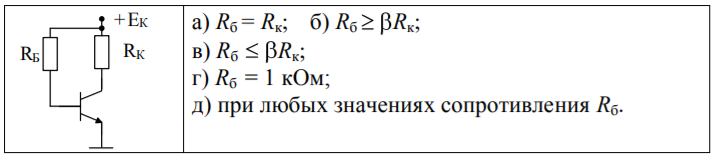 Задача 4 (с. 71, вар 27)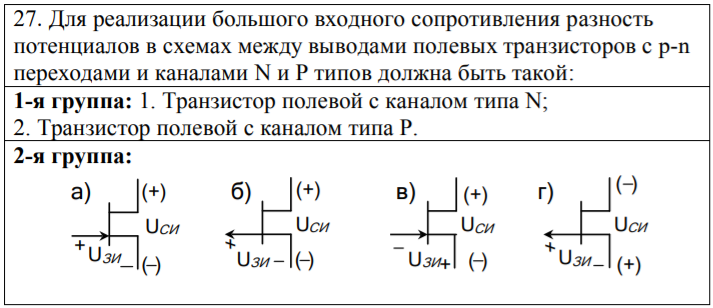 Задача 5 (с. 94, вар 4)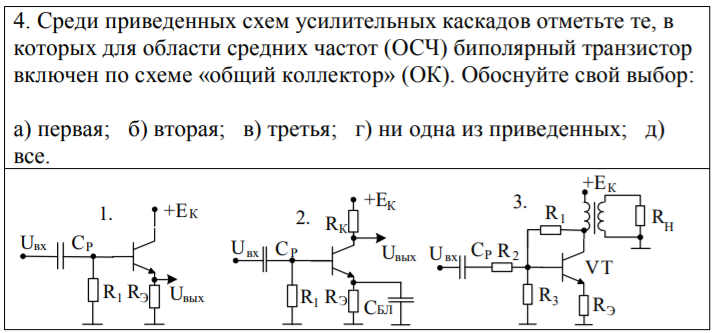 